                                       Проект                                                                      «УТВЕРЖДАЮ»	Исполнительный директорАссоциации межрегионального социально-экономического взаимодействия«Центральный Федеральный Округ»________________ Н.Н. КонстантиновПРОТОКОЛ заседания Рабочей группы по вопросам развития проектно-строительной отрасли Ассоциации межрегионального социально-экономического взаимодействия «Центральный Федеральный Округ»ПОВЕСТКА ДНЯ:1. Современные технологии проведения ускоренного капитального ремонта. Реализация в субъектах Центрального Федерального Округа пилотного проекта по проведению ускоренного капитального ремонта.2. Опыт благоустройства центров городов с  архитектурным и историческим наследием посредством обустройства пешеходных зон  и применения подземных распределительных систем.3. Вступление в силу новых требований по энергоэффективности объектов капитального строительства (Приказ Минстроя России №1550/пр от 17.11.2017 г.). Законодательные аспекты и основные практические решения. 4. Разное.ПРИСУТСТВОВАЛИ:Открытие заседания. Приветственное слово.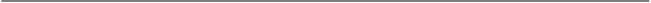 В.А. Дедюхин, Н.Н. КонстантиновСЛУШАЛИ: 	В.А. Дедюхин. Рабочая группа по вопросам развития проектно-строительной отрасли Ассоциации межрегионального социально-экономического взаимодействия «Центральный Федеральный Округ»  (далее – Рабочая группа) создана для налаживания взаимодействия между предтавителями строительной отрасли, представленными преимущественно членами Российского Союза строителей (далее – РСС), и органами исполнительной власти субъектов Российской Федерации Центрального федерального округа.	РСС имеет большой опыт взаимодействия с органами государственной власти и представляет  лучший опыт строительных и проектных организаций в сфере инновационных технологий, новых строительных материалов, энергоэффективности и  современных проектных решений. Полагаем, что представители регионов в ходе заседаний Рабочей группы определят текущие проблемы в строительной отрасли на местах. Польза от работы должна быть для обеих сторон.	В период после предыдущего заседания Рабочей группы РСС провел заседание Правления в Республике Крым по вопросам действующей нормативно-правовой базы строительства и проблемах ее применения. Проведено совещание с Уральским советом «Содружество в сфере строительства» по проблеме контрафактной продукции в строительстве. 	РСС создана рабочая группа по выработке предложений в национальный проект жилье и городская среда, разработка которого определена  Указом Президента Российской Федерации В.В. Путина от 7 мая 2018 г. № 204.	Н.Н. Константинов.  В марте т.г. было принято решение о переформатировании Ассоциации межрегионального социально-экономического взаимодействия «Центральный Федеральный Округ» (далее – Ассоциация) в экспертно-аналитический орган полномочного представителя Президента Российской Федерации в Центральном федеральном округе. Ассоциацией накоплен значительный опыт в выработке программ действий для решения конкретных проблемм. 	Рабочая группа в настоящее время является наиболее актуальной, поскольку строительство выступает основным фактором развития. Сейчас Ассоциацией ведется проект по развитию малых и средних городов Цетрального федерального округа через восстановление и развитие существующей промышленной базы. Этот проект является важной составляющей частью программы пространственного развития территорий.Современные технологии проведения ускоренного капитального ремонта. Реализация в субъектах Центрального Федерального Округа пилотного проекта по проведению ускоренного капитального ремонта.Ш.Г. Хабелашвили, С.С. БачуринаСЛУШАЛИ: Ш.Г. Хабелашвили. Проведение капитального ремонта многоквартирных домов в обязательном порядке должна осуществляться с применением высококачественных, энергоэффективных материалов отечественного производства. Применение таких материалов обеспечивает сокращение сроков проведения капитального ремонта и снижение его стоимости.Ускоренная реализация капитального ремонта возможна также посредством привлечения средств частных лиц и предпринимателей для выполнения дополнительных объемов работ за счет выпуска государственных целевых облигаций.Реализация капитального ремонта является задачей преимущественно для малых и средних предприятий, в том числе предполагается развитие индустрии строительных материалов и утилизации строительных отходов. Мультипликативный эффект от генерации доходов всех сопряжённых уровней производства на 1 рубль работ по капитальному ремонту составляет 1,66 рублей дополнительных доходов.С.С. Бачурина. Необходима разработка типовых проектных решений при осуществлении капитального ремонта, внесение их в реестр проектов повторного применения. Для решения вопросов дополнительного финансирования работ по капитальному ремонту можно рассмотреть практику  Фонда содействия реформированию ЖКХ по ремонту лифтов в многоквартирных домах.РЕШИЛИ:Поддержать предложенные в докладе подходы к ускоренному проведению капитального ремонта.Опыт благоустройства центров городов с  архитектурным и историческим наследием посредством обустройства пешеходных зон  и применения подземных распределительных систем.А.А. Кабанов, В.И. Ярошев СЛУШАЛИ: 2.1.  Кабанов А.А.  Некоммерческое партнерство «Группа проектно-строительных компаний «Возрождение» объединяет десятки крупнейших предприятий Северо-Запада России с общей численностью персонала 3500 человек. 	Представлены типовые предложения по созданию благоустройства основных пешеходных маршрутов  городов «Золотого Кольца» России на примере городов Переславль-Залесский, Углич и Плёс, в которых в последние годы наблюдается снижение туристического потока.Предлагается создать пешеходные маршруты, объединяющие основные точки притяжения жителей и гостей, рассматриваемых городов. Также создать систему благоустройства, включающую в себя: гармоничное колористическое решение фасадов и создание благоприятной среды вдоль этих маршрутов. Система благоустройство включает в себя разработку покрытий пешеходных зон, создание беспрепятственной среды для маломобильных групп населения, устройство (замена) освещения, размещение малых архитектурных форм, сохранение, реабилитацию и развитие системы существующего озеленения.Разработан набор типовых компонентов, входящих в систему благоустройства, а также принципиальные схемы их использования. Данный набор можно изменять в зависимости от геометрического и исторического контекстов благоустраиваемой территорию.Комплексный подход к созданию комфортной среды позволяетт:- создать новый архитектурно-художественный облик городов;- создать комфортную, доступную и  безопасную  среду пешеходных коммуникаций для жителей и гостей города.- повысить туристический спрос на посещение представленных городов.2.2. Ярошев В.И.  Инженерная компания «ТЕХНОКОМ»  применяет инновационные решения для организации скрытого подземного распределения электроэнергии, что позволяет сохранить исторический и архитектурный  облик города. Применяемые «ТЕХНОКОМ» подземные распределительные системы (далее – ПРС) – эффективное решение для организации электроснабжения пешеходных зон исторической части городов, парковых территорий, интерактивного освещения исторических и архитектурных объектов. Технические преимущества ПРС, применяемых «ТЕХНОКОМ»: -   высокая долговечность, стабильность и прочность, благодаря применению высококачественных полимеров;-	низкие затраты на техническое обслуживание;-	высокая антивандальная защищенность;-	скрытая интеграция в окружающее пространство;-	работоспособность системы не зависит от внешних природных воздействий, защита смонтированных электрических аппаратов и узлов от затопления эффективно обеспечивается конструкцией типа кессон (водолазный колокол).  ПРС предоставляют 4 вида подключения – электроснабжение, связь, вода и канализация.ПРС, применяемые «ТЕХНОКОМ», успешно использованы в Москве в ходе реконструкции ВДНХ и обустройства Боровицкой площади при установке памятника Владимиру Великому, а также в других регионах России.РЕШИЛИ:Отметить соответствие современным требованиям предложенных в докладе типовых проектных решений по благоустройству пешеходных зон в городах с историческим и архитектурным наследием, а также положительный опыт их реализации в российских городах.Рекомендовать органам исполнительной власти субъектов Российской Федерации Центрального федерального округа использовать предложенные в докладе подходы к благоустройству центральной части городов.Считать целесообразным применение современных инновационных технических решений, предложенных «ТЕХНОКОМ», при благоустройстве центральной части городов. Вступление в силу новых требований по энергоэффективности объектов капитального строительства ( Приказ Минстроя России №1550/пр от 17.11.2017 г. ). Законодательные аспекты и основные практические решения.С.А. Щеглов, Н.А. Шелковый Для обеспечения реализации Приказа Минстроя России №1550/пр от 17.11.2017 г. предлагается:- разработать и утвердить единую расчетную программу энергопаспорта зданий для архитекторов и проектировщиков;- разработать и утвердить национальный стандарт Российской Федерации добровольного применения по проектированию зданий с пониженным энергопотреблением;- разработать и утвердить национальную методику оценки дисконтируемой окупаемости энергосберегающих мероприятий. Ввести обязательное требование проведения данной оценки при выборе энергосберегающих мероприятий;- ввести в проектную документацию обязательный раздел «расчет дисконтируемого срока окупаемости»;- в целях сокращения разрыва между фактическими и расчетным и значениями энергопотребления зданий разработать и утвердить серию методик по оценке качества строительных работ для органов ГосСтройНадзора.РЕШИЛИ:Рекомендовать Национальному объединению производителей строительных материалов, изделий и конструкций провести рабочие совещания  с отраслевыми министерствами по строительству и ЖКХ субъектов Российской Федерации Центрального федерального округа с участием региональных фондов капитального ремонта по обеспечению реализации Приказа Минстроя России №1550/пр от 17.11.2017 г.Рекомендовать Национальному объединению производителей строительных материалов, изделий и конструкций организовать работу по разработке нормативной базы, необходимой для реализации требований, установленных Приказом Минстроя России №1550/пр от 17.11.2017 г.РазноеВ.М. Голик	Отметить неисполнение членами Рабочей группы от  регионов ЦФО   протокольного решения заседания Рабочей группы от 11.04.2018 по вопросу №1 повестки, в части представления информации о ходе внедрения ИСОГД.	Отметить, что внедрение ИСОГД на региональном и муниципальном уровнях соответствует задачам, поставленным в Указе Президента Российской Федерации В.В. Путина от 7 мая 2018 г. № 204 в части развития цифровой экономики, обеспечивает открытость информации в сфере градостроительной деятельности и ее общественный контроль, обеспечивает значительный рост собираемости налоговых и неналоговых платежей в бюджеты разных уровней. РЕШИЛИ:Членам Рабочей группы, представляющим  регионы ЦФО, в срок до 20.07.2018 проинформировать о ходе внедрения ИСОГД в соответствии с планами-графиками внедрения типового тиражируемого программного обеспечения ведения информационной системы обеспечения градостроительной деятельности, утверженными актами органов исполнительной власти субъектов Российской Федерации, в соответствии с распоряжением Правительства Российской Федерации №1336- р от 29.07.2013 (в редакции от 01.06.2016).Информационные материалы докладов по вопросам 1-3 разместить на сайтах Ассоциации и Российского Союза строителей.г. г. Москва, Никольский пер., д.6, каб.449            20 июня 2018 годаАссоциация «Центральный Федеральный ОкругДЕДЮХИН Владимир Анатольевич, председатель Рабочей группы по вопросам развития проектно-строительной отрасли Ассоциации «Центральный Федеральный Округ», первый вице-президент Российского Союза строителейАссоциация «Центральный Федеральный Округ»КОНСТАНТИНОВ Николай Николаевич, исполнительный директор Ассоциации «Центральный Федеральный Округ»Ассоциация «Центральный Федеральный Округ»КОЛМОГОРОВ Евгений Анатольевич, заместитель исполнительного директора Ассоциации «Центральный Федеральный Округ»Ассоциация «Центральный Федеральный Округ»ГОЛИК Владимир Мирославович, секретарь Рабочей группы по вопросам развития проектно-строительной отрасли, помощник первого вице-президента  Российского Союза строителейВладимирская областьБАЛЕЕВА Наталья Вячеславовна, заместитель директора Департамента строительства и архитектуры администрации Владимирской области - главный архитектор областиКалужская областьСТРЕКОЗИН Олег Николаевич, начальник Управления архитектуры и градостроительства Калужской областиКостромская областьГОРЕВ Алексей Владимирович, председатель Комитета архитектуры и градостроительства Костромской области, главный архитектор Костромской областиМосковская областьБУДЬКО Александр Федорович, Главное управление  архитектуры и градостроительства Московской областиМосковская областьШПИРА Петр Кузьмич, советник генерального директора Фонда капитального ремонта общего имущества многоквартирных домов Министерства жилищно-коммунального хозяйства Московской областиРязанская областьЯГОДКИНА Виктория Викторовна, заместитель министра строительного комплекса Рязанской областиСмоленская областьТЕЛЕЗУЕВ Анатолий Николаевич, и.п. генерального директора НО «Региональный фонд капитального ремонта многоквартирных домов Смоленской области»Экспертный совет по градостроительной деятельности при Комитете Государственной Думы по земельным отношениям и строительствуБАЧУРИНА Светлана Самуиловна, помощник Депутата Государственной Думы РФ В.И.Ресина, ответственный секретарь Экспертного совета по градостроительной деятельности при Комитете Государственной Думы по земельным отношениям и строительствуРоссийский союз строителейМЫТАРЕВ Сергей Анатольевич, председатель Комитета Российского Союза строителей по обустройству сельских территорий и малоэтажному строительству  Российский союз строителейШАТОХИН Руслан Анатольевич, председатель Комитета Российского Союза строителей по финансово-инвестиционной деятельности  Российский союз строителейХАБЕЛАШВИЛИ Шота Георгиевич, председатель комитета Российского Союза строителей по инновационным энергоэффективным строительным материалам, генеральный директор АО «Мосстрой 31»Российский союз строителейЩЕГЛОВ Станислав Анатольевич, руководитель направления «Энергоэффективность зданий» комитета Российского союза строителей по развитию промышленности строительных материаловСРО «Межрегиональ-ное объединение организаций специального строительства»ВИКТОРОВ Михаил Юрьевич, председатель Совета СРО «Межрегиональное объединение организаций специального строительства»Научно-исследова-тельский и проектно-изыскательский институт «Севзапинжтехнология»КАБАНОВ Александр Александрович, генеральный директор Научно-исследовательского и проектно-изыскательского института «Севзапинжтехнология»Ассоциация «Объединение юридических лиц в сфере оборота Недвижимости»ПОРОЦКИЙ Константин Юрьевич, председатель совета Ассоциации «Объединение юридических лиц в сфере оборота Недвижимости»Национальное объединение производителей строительных материалов, изделий и конструкцийШЕЛКОВЫЙ Андрей Николаевич, исполнительный директор Национального объединения производителей строительных материалов, изделий и конструкцийНациональное объединение производителей строительных материалов, изделий и конструкцийСОЛОН Антон Борисович, заместитель исполнительного директора Национального объединения производителей строительных материалов, изделий и конструкцийЗАО  «Отраслевой центр внедрения новой техники и технологий»ТЫРТЫШОВ Юрий Павлович, генеральный директор ЗАО  «Отраслевой центр внедрения новой техники и технологий»ОАО «Центральный институт типового проектирования и градостроительства»ЯРОВОЙ Александр Владимирович, главный инженер – первый заместитель генерального директора ОАО «Центральный институт типового проектирования и градостроительства»ООО «ПЕНОПЛЭКС СПб»ХРОМОВ Алексей Александрович, начальник управления   ООО «ПЕНОПЛЭКС СПб»«ТЕХНОКОМ»ЯРОШЕВ Виктор Иванович, директор по развитию «ТЕХНОКОМ»Председатель Рабочей группы по вопросам развития проектно-строительной отрасли Ассоциации межрегионального социально-экономического взаимодействия «Центральный Федеральный Округ», первый вице-президент Российского Союза строителей             В.А. Дедюхин